In order to match with technological development and to keep continuous progress in industries, standards are subject to periodic review. Users shall ascertain that they are in possession of the latest edition© RSB 2022All rights reserved. Unless otherwise specified, no part of this publication may be reproduced or utilized in any form or by any means, electronic or mechanical, including photocopying and microfilm, without prior written permission from RSB.Requests for permission to reproduce this document should be addressed to:Rwanda Standards BoardP.O Box 7099 Kigali-RwandaKK 15 Rd, 49Tel. +250 788303492Toll Free: 3250E-mail: info@rsb.gov.rwWebsite: www.rsb.gov.rwePortal: www.portal.rsb.gov.rw Contents	PageForeword	iv1	Scope	12	Normative references	13	Terms and definitions	14	Requirements	34.1	General requirements	34.1.1	Workmanship	34.1.2	Appearance	34.1.3	Design	34.1.4	Manufacturing	34.2	Specific requirements	34.2.1	Performance requirements	34.2.2	Lugs (for Mangalore and Marseille tiles)	44.2.3	Corrugations and cross ribs	44.2.4	Tolerance on dimensions	55	Marking	56	Sampling	5Annex A (informative)  Patterns of Marseille, Mangalore, Portuguese and Roman	6Annex B (normative)  Permeability test	9B.1	Test specimen	9B.2	Apparatus	9B.3	Procedure	9Annex C (normative)  Determination of breaking load (for Mangalore and Marseille tiles)	10C.1	Test specimen	10C.2	Apparatus	10C.3	Procedure	10C.4	Results	10Annex D (normative)  Determination of breaking load (for Roman and Portuguese tiles)	11D.1	Test specimen	11D.2	Apparatus	11D.3	Procedure	11D.4	Results	11ForewordRwanda Standards are prepared by Technical Committees and approved by Rwanda Standards Board (RSB) Board of Directors in accordance with the procedures of RSB, in compliance with Annex 3 of the WTO/TBT agreement on the preparation, adoption and application of standards.The main task of technical committees is to prepare national standards. Final Draft Rwanda Standards adopted by Technical committees are ratified by members of RSB Board of Directors for publication and gazettment as Rwanda Standards.DRS 546 was prepared by Technical Committee RSB/TC 9, Civil engineering and building materials.In the preparation of this standard, reference was made to the following standard:US 816: 2018, Clay roofing tiles and ridges — SpecificationThe assistance derived from the above source is hereby acknowledged with thanks.Committee membershipThe following organizations were represented on the Technical Committee on Civil engineering and building materials (RSB/TC 9) in the preparation of this standard.A+Construction Group LtdAfriceramics LtdConsultants Engineers Group (CEG) LtdD&D Resources LtdDutureheza LtdEnabel RwandaGreenpack Africa LtdIntegrated Polytechnic Regional Centre (IPRC) - Musanze Mass Design GroupNP Construction Construction Company (NPCC) LtdRoad Transport Development Agency (RTDA)Rwanda Housing Authority (RHA)Rwanda Inspectorate, Competition and Consumer Protection Authority (RICA)Rwanda Quarries Association (RQA)SKAT Consult St Joseph Engineering Company (SJEC) LtdStandards for Sustainability (SfS)Stonecraft Industries LtdUniversity of Rwanda - College of Science and Technology (UR - CST)Rwanda Standards Board (RSB) – SecretariatClay roofing tiles and ridges — SpecificationScopeThis Draft Rwanda Standard specifies requirements, sampling and test methods for roofing tiles and ridges intended for use as roof covering where durability and appearance are required to provide a weather-resistant surface of specified design.Normative referencesThe following referenced documents are indispensable for the application of this document. For dated references, only the edition cited applies. For undated references, the latest edition of the referenced document (including any amendments) applies.RS ISO 10545-1, Ceramic tiles — Part 1: Sampling and basis for acceptanceRS ISO 10545-2, Ceramic tiles — Part 2: Determination of dimensions and surface qualityDRS 546, Clay products for buildings — VocabulariesTerms and definitions For the purpose of this standard, terms and definitions given in DRS 546 and the following apply.3.1clayearthy or stony mineral aggregate consisting essentially of hydrous silicate of alumina; plastic when sufficiently pulverized and wetted; rigid when dry; and vitreous when fired to a sufficiently high temperature3.2clay roofing tilesolid unit of clay formed into any of a range of generally rectangular planar shapes while plastic and fired in kiln and are used for roofing3.3ridge tilesolid unit of clay formed into a triangular shape covering the apex of two slopes on a pitched roof3.4defectivetile or ridge that fails to comply with the relevant requirements of the specification3.5lotnot more than 20 000 roofing tiles of the same type and nominal dimensions, from one manufacturer, submitted for inspection and testing3.6drying shrinkagepercentage reduction in length or volume of tiles on drying, due to the removal of the film of water which surrounds the individual grains in the plastic form.3.8 face of tile upper surface of the tile when fixed on the roof 3.9 back of tile lower surface of the tile when fixed on the roof 3.10 breaking load load at which the roofing tile or ridge breaks during testing 3.11 water absorption percentage amount of water absorbed by the roofing tile or ridge Requirements  General requirements Workmanship The roofing tiles and ridges shall be made from clay of even texture and shall be well-burnt throughout. They shall be free from irregularities including twists, bends, cracks and laminations. The roofing tiles and ridges shall be free from impurities like particles of stone, lime or foreign materials visible to the naked eye either on the surface or on the fractured face of the tile obtained by breaking the tile or ridge. When struck, the tile and ridge shall give a characteristic ringing sound and when broken the fracture shall be clear and sharp at the edges. Appearance Tiles and ridges shall be well burnt and free from cracks and unslaked lime particles, and from excrescences and depressions not forming part of the pattern of the tile or ridge. Surface grazing shall not be regarded as a defect. DesignThe patterns of Marseille, Mangalore, Portuguese and Roman tiles are shown in Annex A in figures A.1, A.2, A.3, and A.4 and ridges are shown in A.5.The gap at the corners of the tiles and ridges, when placed on plain surface in the normal position, shall be not more than 8.0 mm. The design shall provide a good interlocking arrangement securing the roof against leakage or rain water. Clay roofing tiles and ridges shall be free from faulty shape or any other defects liable to affect their strength or suitability for use.Manufacturing Tiles shall be manufactured in a system that ensures consistency in quality. The system shall put in place measures to ensure the quality of raw materials, production and post-production management. The system shall be documented. Specific requirements Performance requirements Clay roofing tiles shall comply with the specific requirements given in Table 1 when tested in accordance with test methods specified therein. Table 1 — Performance requirements for tiles and ridges Lugs (for Mangalore and Marseille tiles) Batten lugThe tile shall have at least two batten lugs with a base thickness (thickness at the bottom) not less than 15 mm and a thickness at the top not less than 10 mm. The projection from the surface of the tile shall be between 7 mm and 12 mm (see Figure A.1 and Figure A.2). Eaves lugsThe tile shall have at least two eaves lugs with a base thickness not less than 15 mm and a thickness at the top not less than 10 mm. The projection from the surface of the lug shall be not less than 10 mm and shall be shaped to fit into the corrugations (see Figure A.1 and Figure A.2). Corrugations and cross ribs The cross-section of the roofing tile shall be such as to give the tile structural rigidity. This may be achieved by providing longitudinal corrugations with intermediate cross ribs or stiffeners (see Figure A.1 and Figure A.2). Tolerance on dimensionsWhen measured in accordance with RS ISO 10545-2, the dimensions for clay roofing tiles shall be as declared by the manufacturer or as agreed between to the purchaser and the manufacturer, subject to the tolerance of± 5 mm.Marking5.1	The following information shall be legibly engraved on the back of each tile and ridge: name, trade name or trade mark of the manufacturer; and batch number. 5.1.1	Where the batch number on an individual tile or ridge is not possible, it shall be provided on a consignment slip in a package or on the package. 5.2	The tiles and ridges shall be packaged with a brochure bearing the following information; weight per square metre; and dimensions (length, width and thickness). Sampling Sampling shall be done in accordance with RS ISO 10545-1.
(informative)

Patterns of Marseille, Mangalore, Portuguese and RomanThe patterns of Marseille, Mangalore, Portuguese and Roman are shown in Annex A in figures A.1, A.2, A.3, and A.4.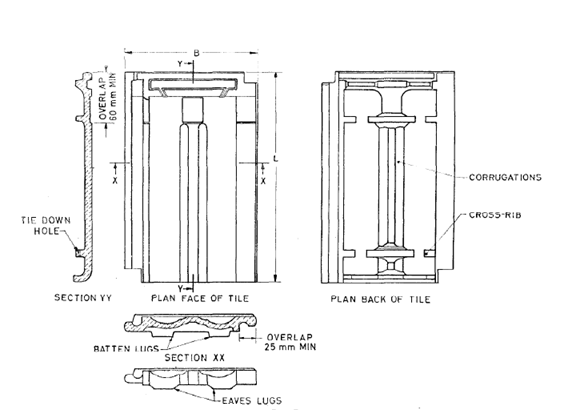 Figure A.1 — Typical details of a Mangalore tile (dimensions in millimetres)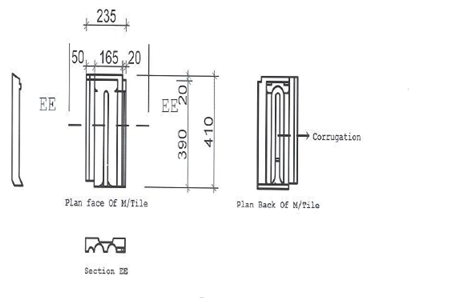 Figure A.2 — Typical details of Marseille tile (dimensions in millimetres) 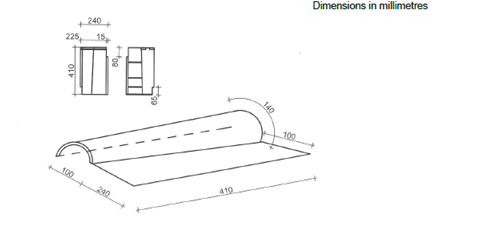 Figure A.3 — Typical details of Portuguese tile (dimensions in millimetres)  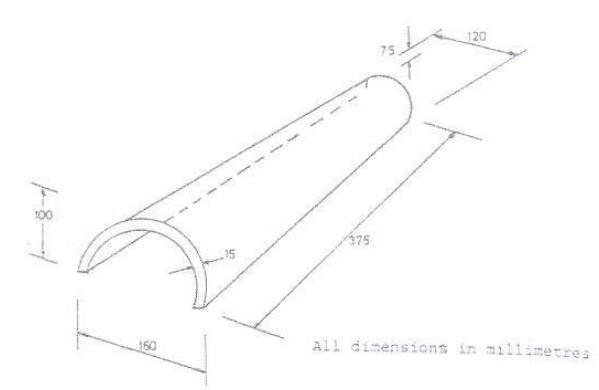 Figure A.4 — Typical details of Roman tile (Dimensions in millimetres)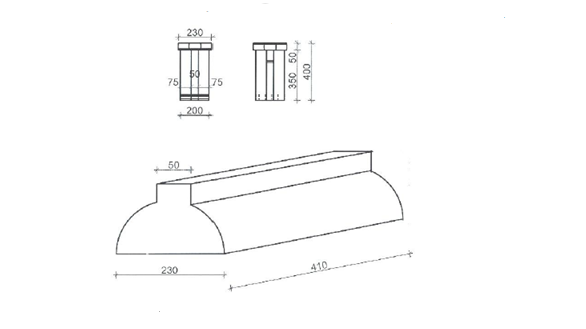 Figure A.5 — Typical details of ridge (dimensions in millimetres) 
(normative)

Permeability testTest specimen Ten tiles shall be randomly selected to form the sample size according to the lot size as shown in Table 3 and used for this test. Ten ridges shall be randomly selected to form the sample size according to the lot size as shown in Table 3 and used for this test.Apparatus The test shall be conducted in a rectangular trough (see Figure 6) which is open at the bottom, the dimensions at the bottom being equal to the size of the tile. Procedure B.3.1	The test shall be conducted at a temperature of 27 °C ± 2 °C and relative humidity of 65 % ± 5 %. B.3.2	The tile (or ridge) shall be fitted at the bottom of the trough and the space between the tile and the sides of the trough plugged water-tight with suitable material like wax, bitumen, etc. Water shall be poured into the mould so that it stands over the lowest tile surface to a height of 50 mm. B.3.3	The water in the trough shall be allowed to stand for a period of six hours. The bottom of the tile shall then be carefully examined to see whether the water has seeped through the tile.
(normative)

Determination of breaking load (for Mangalore and Marseille tiles)Test specimen Ten tiles shall be randomly selected to form the sample size according to the lot size as shown in Table 3 and used for this test. Apparatus A suitable form of apparatus is shown in Figure 7, consisting of two parallel self-aligning steel bearers, with the bearing surface rounded to 38 mm diameter, so placed that the distance between the centres could be altered. The load is applied through a third steel bearer of similar shape midway between and parallel to the supports. The length of all the bearers shall exceed the maximum width of the tile under test. Procedure Test ten tiles in wet condition after soaking them in water at 20 ºC ± 2 ºC for 24 h. Support the tile centrally on the bearer set with a span of 25 cm and resting on the bottom surface. Apply the load with the direction of the load perpendicular to the span, at a uniform rate of 440 N/min to 540 N/min.Results Report the average breaking load from the ten tests in N/mm width.
(normative)

Determination of breaking load (for Roman and Portuguese tiles)Test specimen Ten tiles randomly selected to form the sample size according to the lot size as shown in Table 3 shall be used for this test. Ten ridges shall be randomly selected to form the sample size according to the lot size as shown in Table 3 and used for this test.Apparatus This test may be conducted with any standard compression testing machine with provision for adjusting the rate of loading. A typical arrangement is shown in Figure 8.Procedure Ten tiles or ridges in wet condition after soaking in water for 24 h shall be tested. The two longitudinal edges of the Roman or Portugal tile shall be kept, in normal position, over two strips of 25 mm thick rubber sheet placed on the table of the testing machine. The load shall be applied to the tile or ridges by means of a wooden block of size 75 mm x 100 mm x 300 mm lined with rubber at the bottom, located symmetrically. The load shall be applied to the block at a uniform rate of 450 N/min – 600 N/min. Results The individual breaking strength shall be obtained by dividing the breaking load by the width of the tile and the average of the value shall be calculated. The result shall be expressed in N/mm width.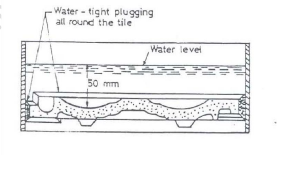 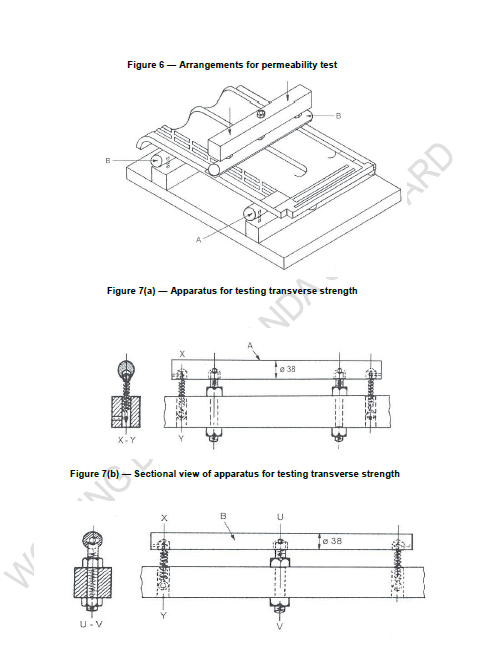 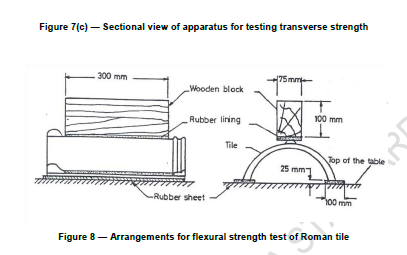 BibliographyKS 431-1: 2006, Clay roofing tiles — Specification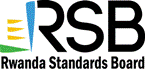 RWANDA STANDARDDRS512 First edition2022-mm-ddClay roofing tiles and ridges — SpecificationClay roofing tiles and ridges — SpecificationParameterRequirementRequirementRequirementTest methodParameterTilesTilesRidgesTest methodParameterMangarole/MarseilleRoman/PortugueseRidgesTest methodWater absorption, %, max.141414RS ISO 10545-3Breaking load, N/minute, min.AverageIndividual4.54.013.010.04.54.0RS ISO 10545-4Permeability No water is found dripping at the bottom of the tile or ridge after the testNo water is found dripping at the bottom of the tile or ridge after the testNo water is found dripping at the bottom of the tile or ridge after the testAnnex B